AntipestprotocolBasisschool De Bogerd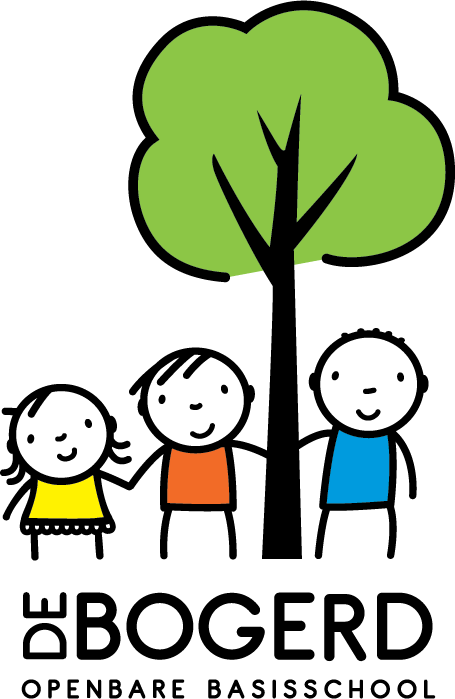                                                                                   Datum: Maart 2021Inhoudsopgave Doel van het anti-pestprotocolDefinitie van pestenKanjerafsprakenUitgangspunten aanpak pestgedragVerwachtingen leerkrachtAanpakGrensoverschrijdend gedragStappenplan grensoverschrijdend gedragCyberpesten BronnenPagina-einde Anti-Pestprotocol/ Kanjertraining.         OBS De Bogerd Rossum 2021 Dit anti-pestprotocol heeft als doel:Alle kinderen moeten zich in hun basisschoolperiode veilig voelen, zodat zij zich optimaal kunnen ontwikkelen.Door regels en afspraken zichtbaar te maken, kunnen kinderen en volwassenen, als er zich ongewenste situaties voordoen, elkaar aanspreken op deze regels en afspraken. Leerkrachten, leerlingen, ouders en de medezeggenschapsraad onderschrijven gezamenlijk dit anti-pestprotocol.Voorwaarden:Pesten moet als probleem worden gezien door alle betrokken partijen: leerlingen (gepeste kinderen, pesters en de zwijgende groep) leerkrachten en de ouders/verzorgers.De school moet proberen pestgedrag te voorkomen.Als pesten optreedt moeten leerkrachten (in samenwerking met ouders) dit kunnen signaleren en duidelijk stelling nemen.Wanneer pesten ondanks alle inspanningen toch weer de kop opsteekt, moet de school beschikken over een directe aanpak.Wanneer het probleem niet op de juiste wijze wordt aangepakt of de aanpak niet het gewenste resultaat oplevert, dan is inschakeling van een intern contactpersoon of vertrouwenspersoon nodig. De intern vertrouwenspersoon kan deskundigen raadplegen en bevoegd gezag raadplegen.De anti-pestcoördinator is verantwoordelijk voor het anti-pestbeleid binnen onze school. Dit is Maartje ter Elst. Zij is er verantwoordelijk voor dat alle directe partijen kennis hebben van het anti-pestprotocol. Ook is zij aanspreekpunt voor alles wat te maken heeft met ‘pesten’. 2. Definitie van pesten: Van pesten is sprake als iemand herhaaldelijk en langdurig wordt blootgesteld aan negatieve handelingen (fysiek, verbaal, psychologisch en/ of digitaal) door een individu of groep personen. Bron: Zweeds psycholoog Olweus. Pesten wordt gekenmerkt door de volgende 5 aandachtspunten: Systematisch zich herhalend negatief gedrag Bedoeling om doelbewust te kwetsen of onderuit te halen Toebrengen van fysieke psychische en sociale schade van het slachtoffer (denk ook: digitaal) Een ongelijke machtsbalans tussen pester (s) en gepeste (n).  Een sociale functie: Pesterijen treden bijna altijd op in een groepsverband. (Motor en benzine: alles wat aandacht krijgt groeit.) 3.De Kanjerafspraken Wij streven op De Bogerd een positieve, opbouwende sfeer na en doen dat enerzijds binnen de kaders van de wet en anderzijds binnen het kader van de Kanjerafspraken. Op deze manier zijn we op een preventieve manier bezig het pesten tegen te gaan.  We vertrouwen elkaar`                      *We vertrouwen elkaar. We helpen elkaar                              *We helpen elkaar. Niemand speelt de baas                   *We werken samen. Niemand lacht uit                              *We hebben plezier. Niemand is of blijft zielig                   *We doen mee. 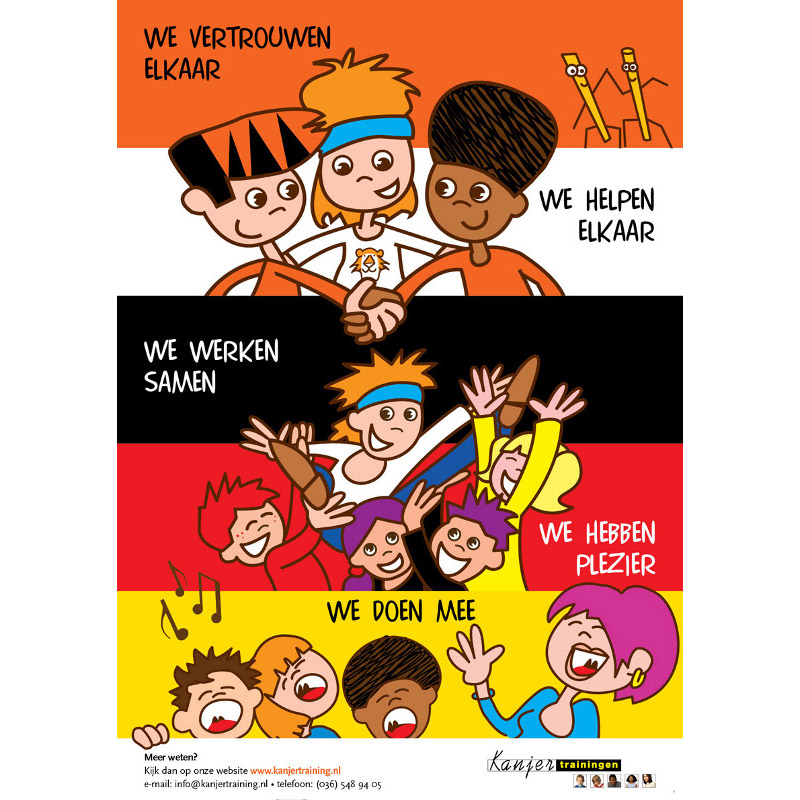  Als een conflict zich tussen kinderen afspeelt dan zullen we kiezen voor een oplossingsgerichte aanpak. Dat wil zeggen: wij zoeken een oplossing die alle partijen (zo veel mogelijk) recht doet, en borgen gemaakte afspraken. Kortom: Doe elkaar recht. 4.Uitgangspunten aanpak pestgedrag Wij nemen het overzicht van de smileys als uitgangspunt:  “Het is prima dat jouw vrienden het leuk vinden wat jij bedenkt en doet, maar als de rest van de klas dat niet leuk vindt, evenals jouw juf of meester en jouw ouders dan gaan we dat niet doen op school.”  Je blijft fatsoenlijk en je laat je niet bepalen door de ander, (uitdager(s): “Geef geen benzine aan vervelend lopende motortjes.” Mocht een leerling zich niet willen houden aan de eenvoudige afspraken zoals weergegeven in de smileys, dan wordt dat met de ouders van het betreffende kind besproken. In dit gesprek wordt ervan uitgegaan dat de ouders met de leerkrachten willen meedenken om een oplossing te zoeken die goed is voor het eigen kind, andere kinderen, de leerkracht, de school en de buurt. 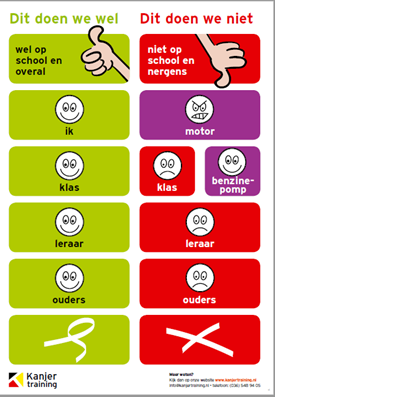 5.Verwachtingen leerkrachtDe leerkracht biedt altijd hulp aan de gepeste en begeleidt de pester, indien nodig in overleg met de ouders en/ of externe deskundigen. De leerkracht vertoont voorbeeldgedrag (behandel eenieder zoals je zelf ook behandeld wilt worden) De leerkracht reageert correct op excuus van kinderen voor hun wangedrag. De leerkracht reageert op misdragingen van ouders.5.AanpakVoor de aanpak van pestgedrag maken wij conform de methode van de Kanjertraining gebruik van: Werken met maatjes Rollenspellen Ouderbetrokkenheid Inzet van de vertrouwenspersoon of intern contactpersoon(Maartje ter Elst)6.Grensoverschrijdend gedrag: Er wordt in de volgende situaties gesproken van grensoverschrijdend gedrag: Psychisch misbruik (verbaal, digitaal, bedreigen; pesten) Seksuele intimidatie en misbruik Discriminatie en radicalisering Let op: Soms kan hierbij sprake zijn van een meld- en aangifteplicht.   Grens stellend - Als het wangedrag niet stopt:  Bij wangedrag wordt eerst de volgende actie ondernomen door de leerkracht. Zie stappenplan grensoverschrijdend gedrag.  8.stappenplan grensoverschrijdend gedrag: AANPAK VAN DE RUZIES EN PESTGEDRAG IN VIER STAPPEN: Wanneer leerlingen ruzie met elkaar hebben en/ of elkaar pesten proberen zij en wij: STAP 1:  Er eerst zelf (en samen) uit te komenSTAP 2: Op het moment dat één van de leerlingen er niet uitkomt heeft deze het recht en de plicht het probleem aan de leerkracht of anti-pestcoördinator voor te leggenSTAP 3: De leerkracht (eventueel samen met de anti-pestcoördinator) brengt de partijen bij elkaar voor een verhelderend gesprek en probeert samen met hen de ruzie of pesterijen op te lossen en afspraken te maken. Bij herhaling van pesterijen/ ruzies tussen dezelfde leerlingen volgen sancties en wordt de directie ingelicht.(zie consequenties, fase 1) STAP 4: Bij herhaaldelijk ruzie/ pestgedrag neemt de leerkracht duidelijk stelling en houdt een bestraffend gesprek met de leerling die pest/ ruzie maakt. De fases van bestraffen treden in werking.(fase 1 en 2) Tevens wordt er een aantekening in Parnassys gemaakt bij de betreffende leerling en worden de ouders op de hoogte gebracht van het ruzie/ pestgedrag. CONSEQUENTIES:De leerkracht ziet dat er sprake is van pesten en stap 1 t/m 4 leveren geen positief resultaat op voor de gepeste. De leerkracht neemt duidelijk een stelling in. De straf is opgebouwd in 5 fases; afhankelijk van hoe lang de pester door blijft gaan met pestgedrag en geen verbetering toont in zijn/ haar gedrag:FASE 1: Eén of meerdere pauzes binnenblijvenNablijvenEen schriftelijk opdracht zoals een stelopdracht over de toedracht van zijn/ haar rol in het pestprobleem’Door gesprek: Bewustwording wat het gedrag teweeg brengt bij de anderAfspraken maken met de pester over gedragsverandering. Gesprekken worden vastgesteld door de leerkracht.FASE 2: Een gesprek met de ouders, als voorafgaande acties op niets uitlopen. De medewerking van ouders wordt nadrukkelijk gevraagd om een einde aan het probleem te maken. De school heeft de activiteiten vastgelegd in notities. Dit gebeurt via een mapje in Parnassys ‘ongewenst gedrag’.FASE 3:Bij aanhoudend pestgedrag kan deskundige hulp worden ingeschakeld zoals GGD, schoolarts of schoolmaatschappelijk werkFASE 4:Bij aanhoudend pestgedrag kan ervoor gekozen worden om een leerling tijdelijk in een andere groep te plaatsen, binnen de school.FASE 5:In extreme gevallen kan een leerling geschorst of verwijderd worden. 9.CyberpestenCyberpesten is een specifieke vorm van pesten. Het vindt niet fysiek plaats, maar via social media. Anonieme berichten versturen via chat, sms, schelden, roddelen, bedreigen, foto’s op internet plaatsen, privégegevens op een site plaatsen, haatprofielen aanmaken, virussen sturen zijn enkele specifieke voorbeelden van cyberpesten. Omdat cyberpesten anoniem is, en ongevraagd 24 uur per dag in je huis komt, neemt onze school gericht een aantal aanvullende maatregelen.De school wil cyberpesten voorkomen door:Het is verboden om een telefoon bij je te dragen. Deze regel geldt op school en daarbuiten. De leerlingen bewust maken van gevaren op internet, de effecten van cyberpesten en de strafbare feiten, met behulp van gerichte voorlichting en ondersteunende programma’s (bijvoorbeeld de lessen van de Kanjertraining, filmpje cyberpesten van ‘Klokhuis’, diverse sites zoals www.weektegenpesten.com )Samen met leerlingen afspraken maken over internetgedragLeerlingen duidelijk maken wat de sancties zijn op cyberpesten (denk aan het uitsluiten van internetgebruik op school)Ouders worden bijvoorbeeld via thema-avond of Nieuwsbrief gewezen op de mogelijke risico’s van internetgebruik door kinderen.  Er kunnen door directie in samenwerking met anti-pestcoördinator aanvullende maatregelen worden genomen zoals contact opnemen met internet provider of ouders adviseren aangifte te doen bij de politie. 10.BronnenPesten:www.pestweb.comwww.weektegenpesten.comwww.schoolenveiligheid.nlPositieve groepsvorming:De kanjeroefeningen!www.onderwijsmaakjesamen.nlwww.soschoolontwikkeling.nlwww.cedin.nl Van pesten naar samenwerken, Sue YoungCyberpesten (youtube) ‘In real life#be strongwww.cyberpestendebaas.nlwww.meldknop.nlwww.dekinderconsument.nlwww.iksurfveilig.nlwww.internetsoa.nlwww.digitaalpesten.nlwww.pesten.nl